Акция « Покормите птиц»Группа «Лучики»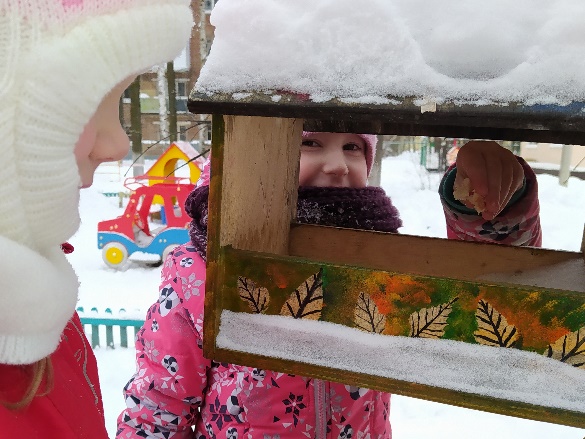 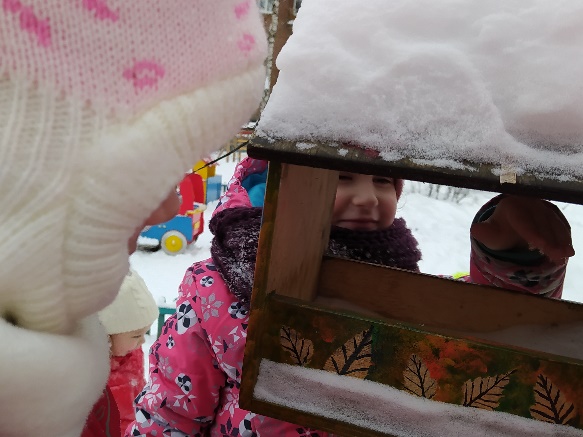 